RESTAURANTE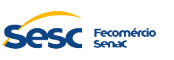 PROGRAMAÇÃO DE CARDÁPIO                                                                                                                                                                               Mês: Junho/2024SESC Guará: Nutricionista Shirley Santos Araujo - CRN/1 6719 – Telefone: 3217-9726                                                                                 Período:  10 a 16 PROGRAMAÇÃO DE CARDÁPIO                                                                                                                                                                               Mês: Junho/2024SESC Guará: Nutricionista Shirley Santos Araujo - CRN/1 6719 – Telefone: 3217-9726                                                                                 Período:  10 a 16 PROGRAMAÇÃO DE CARDÁPIO                                                                                                                                                                               Mês: Junho/2024SESC Guará: Nutricionista Shirley Santos Araujo - CRN/1 6719 – Telefone: 3217-9726                                                                                 Período:  10 a 16 PROGRAMAÇÃO DE CARDÁPIO                                                                                                                                                                               Mês: Junho/2024SESC Guará: Nutricionista Shirley Santos Araujo - CRN/1 6719 – Telefone: 3217-9726                                                                                 Período:  10 a 16 PROGRAMAÇÃO DE CARDÁPIO                                                                                                                                                                               Mês: Junho/2024SESC Guará: Nutricionista Shirley Santos Araujo - CRN/1 6719 – Telefone: 3217-9726                                                                                 Período:  10 a 16 PROGRAMAÇÃO DE CARDÁPIO                                                                                                                                                                               Mês: Junho/2024SESC Guará: Nutricionista Shirley Santos Araujo - CRN/1 6719 – Telefone: 3217-9726                                                                                 Período:  10 a 16 PROGRAMAÇÃO DE CARDÁPIO                                                                                                                                                                               Mês: Junho/2024SESC Guará: Nutricionista Shirley Santos Araujo - CRN/1 6719 – Telefone: 3217-9726                                                                                 Período:  10 a 16 PROGRAMAÇÃO DE CARDÁPIO                                                                                                                                                                               Mês: Junho/2024SESC Guará: Nutricionista Shirley Santos Araujo - CRN/1 6719 – Telefone: 3217-9726                                                                                 Período:  10 a 16 DATAPRATO EXECUTIVOPRATO PRINCIPALPRATO PRINCIPALACOMPANHAMENTOS ACOMPANHAMENTOS GUARNIÇÕESMARMITA FITNESSMARMITA VEGETARIANAMOLHOSOBREMESA17/06Segunda-feira12Parmegiana de carneFrango XadrezParmegiana de carneFrango XadrezArroz BrancoArroz Integral
Baião de doisFeijão carioca1-Batata rústicaCuscuz paulistaFilé de frango grelhadoSeleta de legumesBatata rústicaAlmôndega de soja Seleta de legumesBatata rústicaArroz brancoFeijão cariocaMolho de mostarda e melMolho de ervas finasMolho vinagreteBanoffeArroz doce18/06Terça-feira12Picadinho de carneIsca de peixe empanado ao molho barbecuePicadinho de carneIsca de peixe empanado ao molho barbecueArroz BrancoArroz Maria IzabelFeijão tropeiro1-Purê de batataFarofa de ovosBife grelhado Cenoura salteada c/ vagem Brócolis com tomate confitado  Bolonhesa de lentilhaCenoura salteada c/ vagem Brócolis com tomate confitado  Arroz branco Feijão cariocaMolho de mostarda e melMolho de ervas finasMolho vinagrete Pudim de tapiocaMousse de Chocolate19/06Quarta-feira12Coxa e sobrecoxa recheada Costela suína ao molho barbecue Coxa e sobrecoxa recheada Costela suína ao molho barbecue Arroz BrancoArroz CarreteiroFeijão CariocaSeleta de legumesMilho cozidoFilé de peixe grelhadoPurê de abóbora Chuchu refogadaAbobrinha recheada com proteína de soja texturizada e molho de tomatePurê de abóbora Chuchu refogadaArroz branco Feijão cariocaMolho de mostarda e melMolho de ervas finasMolho vinagrete Canjica de cocoPudim de leite20/06Quinta-feira12Filé de peixe grelhadoCarne de solFilé de peixe grelhadoCarne de solArroz BrancoArroz Integral Arroz Biro BiroFeijão Fradinho1 – Mandioca frita Paçoca de carneFrango grelhado Quiabo refogadoCouve -flor e cenoura refogada Bolinho de mandioca c/ proteína da sojaQuiabo refogadoCouve -flor e cenoura refogadaArroz branco Feijão cariocaMolho de mostarda e melMolho de ervas finasMolho vinagreteCanjica de amendoimBolo de mandioca21/06Sexta-feira12Feijoada completaFrango assadoFeijoada completaFrango assadoArroz BrancoArroz Integral2- Baião de dois2 - Feijão preto1 – Couve refogada/Torresmo/laranja Creme de milho Cenoura c/ ervilhaCoxa e sobrecoxa grelhada Purê de mandioquinha com abóboraBerinjela recheada c/ soja, vinagrete e milho
 Purê de mandioquinha com abóboraArroz branco Feijão cariocaMolho de mostarda e melMolho de ervas finasMolho vinagreteMousse maracujá Curau de milho22/06Sábado12FeijoadaGalinhadaFeijoadaGalinhada1 - Arroz Branco* 1 – Couve refogada/Torresmo/laranja Batata sauté*Molho de mostarda e melMolho de ervas finasMolho vinagreteCanjica de cocoMosaico de gelatina23/06Domingo12Arroz carreteiroEstrogonofe de frangoArroz carreteiroEstrogonofe de frangoArroz Branco* Batata palha*Molho de mostarda e melMolho de ervas finasMolho vinagrete Bolo de mandiocaMousse de limãoTemos disponíveis também: SALADA NO POTE, SOBREMESA NO POTE E ADICIONAL DE OVO FRITO NA MARMITA.Cardápio sujeito a alterações sem aviso prévio."Para maiores informações sobre as preparações que contêm Glúten e Lactose, consulte a descrição das preparações nas etiquetas da marmita ou envie um e-mail para nutricao@sescdf.com.br”Temos disponíveis também: SALADA NO POTE, SOBREMESA NO POTE E ADICIONAL DE OVO FRITO NA MARMITA.Cardápio sujeito a alterações sem aviso prévio."Para maiores informações sobre as preparações que contêm Glúten e Lactose, consulte a descrição das preparações nas etiquetas da marmita ou envie um e-mail para nutricao@sescdf.com.br”Temos disponíveis também: SALADA NO POTE, SOBREMESA NO POTE E ADICIONAL DE OVO FRITO NA MARMITA.Cardápio sujeito a alterações sem aviso prévio."Para maiores informações sobre as preparações que contêm Glúten e Lactose, consulte a descrição das preparações nas etiquetas da marmita ou envie um e-mail para nutricao@sescdf.com.br”Temos disponíveis também: SALADA NO POTE, SOBREMESA NO POTE E ADICIONAL DE OVO FRITO NA MARMITA.Cardápio sujeito a alterações sem aviso prévio."Para maiores informações sobre as preparações que contêm Glúten e Lactose, consulte a descrição das preparações nas etiquetas da marmita ou envie um e-mail para nutricao@sescdf.com.br”Temos disponíveis também: SALADA NO POTE, SOBREMESA NO POTE E ADICIONAL DE OVO FRITO NA MARMITA.Cardápio sujeito a alterações sem aviso prévio."Para maiores informações sobre as preparações que contêm Glúten e Lactose, consulte a descrição das preparações nas etiquetas da marmita ou envie um e-mail para nutricao@sescdf.com.br”Temos disponíveis também: SALADA NO POTE, SOBREMESA NO POTE E ADICIONAL DE OVO FRITO NA MARMITA.Cardápio sujeito a alterações sem aviso prévio."Para maiores informações sobre as preparações que contêm Glúten e Lactose, consulte a descrição das preparações nas etiquetas da marmita ou envie um e-mail para nutricao@sescdf.com.br”Temos disponíveis também: SALADA NO POTE, SOBREMESA NO POTE E ADICIONAL DE OVO FRITO NA MARMITA.Cardápio sujeito a alterações sem aviso prévio."Para maiores informações sobre as preparações que contêm Glúten e Lactose, consulte a descrição das preparações nas etiquetas da marmita ou envie um e-mail para nutricao@sescdf.com.br”Temos disponíveis também: SALADA NO POTE, SOBREMESA NO POTE E ADICIONAL DE OVO FRITO NA MARMITA.Cardápio sujeito a alterações sem aviso prévio."Para maiores informações sobre as preparações que contêm Glúten e Lactose, consulte a descrição das preparações nas etiquetas da marmita ou envie um e-mail para nutricao@sescdf.com.br”Temos disponíveis também: SALADA NO POTE, SOBREMESA NO POTE E ADICIONAL DE OVO FRITO NA MARMITA.Cardápio sujeito a alterações sem aviso prévio."Para maiores informações sobre as preparações que contêm Glúten e Lactose, consulte a descrição das preparações nas etiquetas da marmita ou envie um e-mail para nutricao@sescdf.com.br”